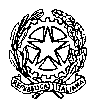 TRIBUNALE   DI   MASSA	SI AVVISA CHE, IN OTTEMPERANZA AL DECRETO LEGGE N. 18/2020 (EMERGENZA CORONAVIRUS), L’UDIENZA SI SVOLGE A PORTE CHIUSE.I TESTIMONI E LE PARTI DEI PROCESSI ACCEDERANNO ALL’AULA A CHIAMATA DEL CANCELLIERE O DEL CARABINIERE E COMUNQUE NON PRIMA DELL’ORARIO SOTTO INDICATO. NELL’ATTESA, RIMARRANNO A DISTANZA DI ALMENO UN METRO L’UNO DALL’ALTRO ATTENDENDO ALL’ARIA APERTA NEL PORTICATO ESTERNO ALL’EDIFICIO. ALL’INTERNO DELL’AULA, DOVRANNO INDOSSARE LA MASCHERINA E RIMANERE AD ALMENO UN METRO DALLE ALTRE PERSONE.De MattiaUDIENZA DEL GIORNO 19.10.2020UDIENZA DEL GIORNO 21.10.2020     Collegio penaleBIASOTTIUDIENZA DEL 21/10/2020BERRINOUDIENZA DEL 20 OTTOBRE 2020 Gip1) Truglio Michelangelo – ore 122)  Bortolotti Gian Luigi + 1 – ore 14 3) Rossi Matteo – ore 11,30 4)  Deda Ardit + 3  h 12:00UDIENZA DEL 21 OTTOBRE 2020 IPPOLITO H 9:00UDIENZA DEL 23 OTTOBRE 2020 GENTILI Davide H 9:00CONGIUSTAUdienza del 19/10/2020Udienza del 20/10/2020Udienza del 23/10/2020BALDASSERONI20 OTTOBRE 2020– GIP22 OTTOBRE 2020– GUP23 OTTOBRE 2020 GIP1)Puccetti ore 14,00ToriUDIENZA DEL GIORNO 22.10.2020     UDIENZA DEL GIORNO 23.10.2020  	BASILONEUDIENZA DEL GIORNO 20.10.20    UDIENZA DEL GIORNO 22.10.20    1MAHRACH EL MEHDIOre 09:002 GARGANO ETTORE  GIOVANNI + 73VIANESI MARIO4TIBALDI RINA + 15ANGELOTTI DIEGO6MARIANI PATRICK  + 17GALLENI GINO8ROSSI ALBERTOOre 10:309TONGIANI LETIZIA10QUADRELLA THOMAS11ROCCHI ALBERTO12TONELLI DAVIDEOre 12:0013NOVOA ANTONELLA MANOLITA14TEANI PIERLUIGI15LAPORINI MARCOOre 15:3016GIUNTA SALVATORE1LAZZERI ALCIDEORE 09:302ROSSETTI MAURIZIOORE 10:303GUERRA LEONIEROORE 11:304RICCI ELVINOORE 15:001                                                                                                                                                                                            BEDINI DANIELEORE 92SAPONE GIOVANNIORE 93ORJIAKOR HARRISONORE 94ICARDI GIANNIORE 95GALDIERI VINCENZOORE 96SALIAJ DORIANORE 97CAPRADOSSI ELIOORE 98EPIFANI RENATOORE 99COFFA MAURIZIOORE 910NIANG MAME WEDJIORE 911ESPOSITO MONICA + 1 ORE 1012LIPPI NICOLASORE 1013ZANETTI CLAUDIAORE 10,3014COSTANTINO CLAUDIOORE 10,3015PIERRO MARIOORE 1116MBENGUE BIRAHIMORE 1117FEDOTOV VADIM MIKHAYLOVICHORE 1218CORSINI NICCOLO’ORE 12IMPUTATOhIMPUTATOh1DAVIDHI +1 92Balderi 103TAVARELLI114BORGHINI115HALILOVIC +1116AZAFGHAY127CARPENTIERI128BERTELLONI14.301MARRADI 92ARNOLFI9IMPUTATOIMPUTATO1ION +292ORLANDI93MAHRACH94KONNEY95BOMBARDA96RIVIERI107PASQUALI118PIOLA11 9DE SOUZA +11110RADU11.3011BIOSAN11.301Rossi Cesare 9.302Padulo Monica9.303Marchi Nicoletta9.304Carpentieri Andrea9.305Pucci Gabriele 9.306Sbaragli Massimiliano10.007Fruzzettti Alessandro11.007CAgetti + 111.308De Matteo + 911:451Gatti Delindo 9.302PaunGeorgeAlexandru9:303Pieraccioli Silvia9:304Garvani + 39:305Kaddouri Azeddine9:306Chifani Mustapha9:307Spadoni Oreste9:308Settembre Alessia9:309Ahmetaj + 212:0010Iussi Enzo11:3011Simonetti  Cesare 10:0012Costa + 512.3013Cattaneo Matteo10:3014Fiorini Davide10:301 NEAGU LUCIAN  +1ORE 09:002CIAPONI LUCIANO3BARATTA NICOLA4BALDINI BASTONI CHIARA  + 15CARLISI SIMONA6ELEFANTE ENRICO7NARDINI PAOLO8BALLONI GIOVANNI + 19MORELLI LUCA +1ORE 09:3010PIERRO MARIO11MOSTI LEONARDO12CAPPELLI MICHELA13DELLA BONA PAOLAORE 10:0014RUATA WALTER15MORGANA ILARIA16SPANO’ LORENZO17BRIGIDA GIUSEPPE18BARBANA PATRIZIA19GIANNOTTI MAURIZIO20AZIZ  RACHID ORE 10:3021TESTA GRAZIANO + 1ORE 11:001 PAOLI MOUFIDAORE 09:002COLLEY AMADOU3CIUBATARU IONEL4ZAZYBO MIKHAIL5FOIS  IVANO6D’AMBROSIO ELISABETTA7MICI NERITANORE 10:008MARINO ANTONIO + 19SERMI GIANO10VAGLIETTI EMANUELE +311RICCI ALESSANDRO12FASULO GIUSEPPE13CAPPUCCI LUIGI14RATTI ELVINO + 3ORE 10:3015ESSAADY AZIZ + 1ORE 11:0016TARANTINO ANTONIO +217DIOP ABDOUORE 11:3018AREGHIOUI ZOHRA19VIGNALI LUCA20IUSSI ROBERTO21BIANCHI UMBERTOORE 14:3022RIBECAI ANDREA1 GUARDA Ore 09:302 D’AMBROSIO +1H.11.003FESCINA 4VINCENTI5Gregori 6FLOREA 7SERTI S8PADUANO+29RAMI10CARUSOH. 11.4511LUNARDELLI  12BESSI13MILANTA 14FUSANI15DIAGNE16TALBI17FAIE 18 MELITO 	12:3019ECHAIBI20VALLELONGA1 GAMBAOre 09:302 NERI3MAESTRELLI4PROVITINAH.11.005POLITEAMA